　　　　　　　　　　　　　　　　　　　　　　　　　　　2023年３月15日（水）　 　　 　　　　　　　　　　　　　　　　　　　　　　　　  神奈川県柔道連盟 女子柔道振興部2023年度神奈川県柔道連盟　女子柔道練習会　要項＜目的＞　神奈川県女子柔道の普及・発展を図るとともに、柔道を通し健康で豊かな心と健やかな体を育成し、社会や人生をより良いものにしていく。＜練習会日程＞第１回　４月 ９日（日）	　9：30～11：30　 浅野高等学校　武道場第２回　５月 ７日（日）	　9：30～11：30　 浅野高等学校　武道場第３回　６月11日（日）	　9：30～11：30　 浅野高等学校　武道場第４回　７月16日（日）	　9：30～11：30　 浅野高等学校　武道場＜場所＞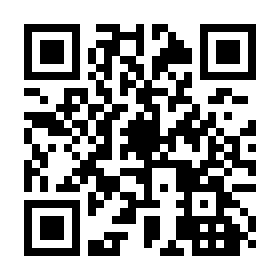 　 　学校法人浅野学園  浅野中学校・浅野高等学校    横浜市神奈川区子安台1丁目3−1<講師＞　　　神奈川県柔道連盟　派遣講師　　　　　　　　　　　　　　　　　　 　　アクセスはこちら＜申し込み方法＞事前申し込みの必要はありません。来場する際は、公共交通機関をご利用ください。当日、参加者は健康チェック表を提出してください。（引率は必要ありません。）　　　参加者に年齢制限はありません。　　　練習会の趣旨を理解した上で、男性の参加も可といたします。担当　　　　　　　　　　　　　　　　　　　　　　　　神奈川県柔道連盟　理事　森山かおり　　　　　　　　　　　　　　　　　　　　　　　　メール   　kaokaojudo@gmail.com